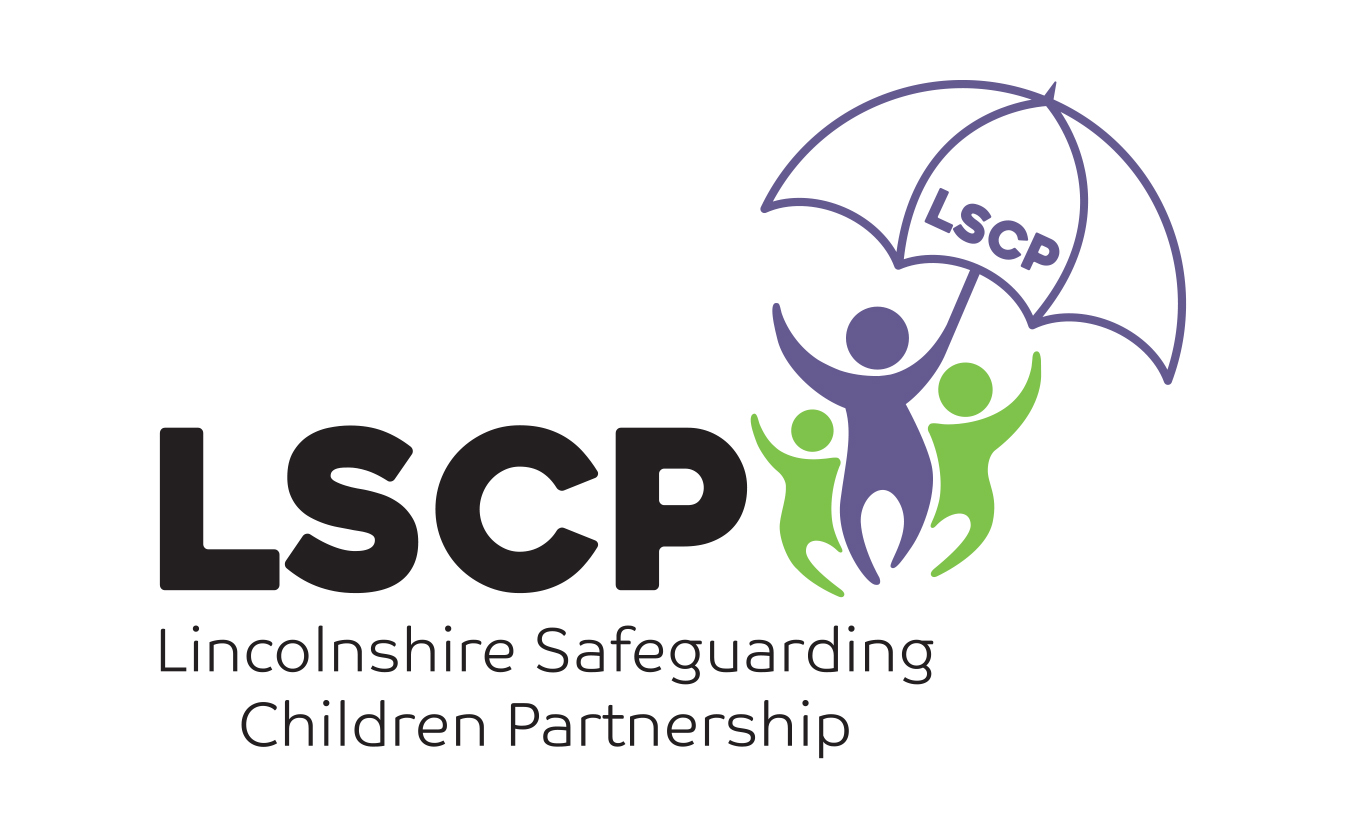 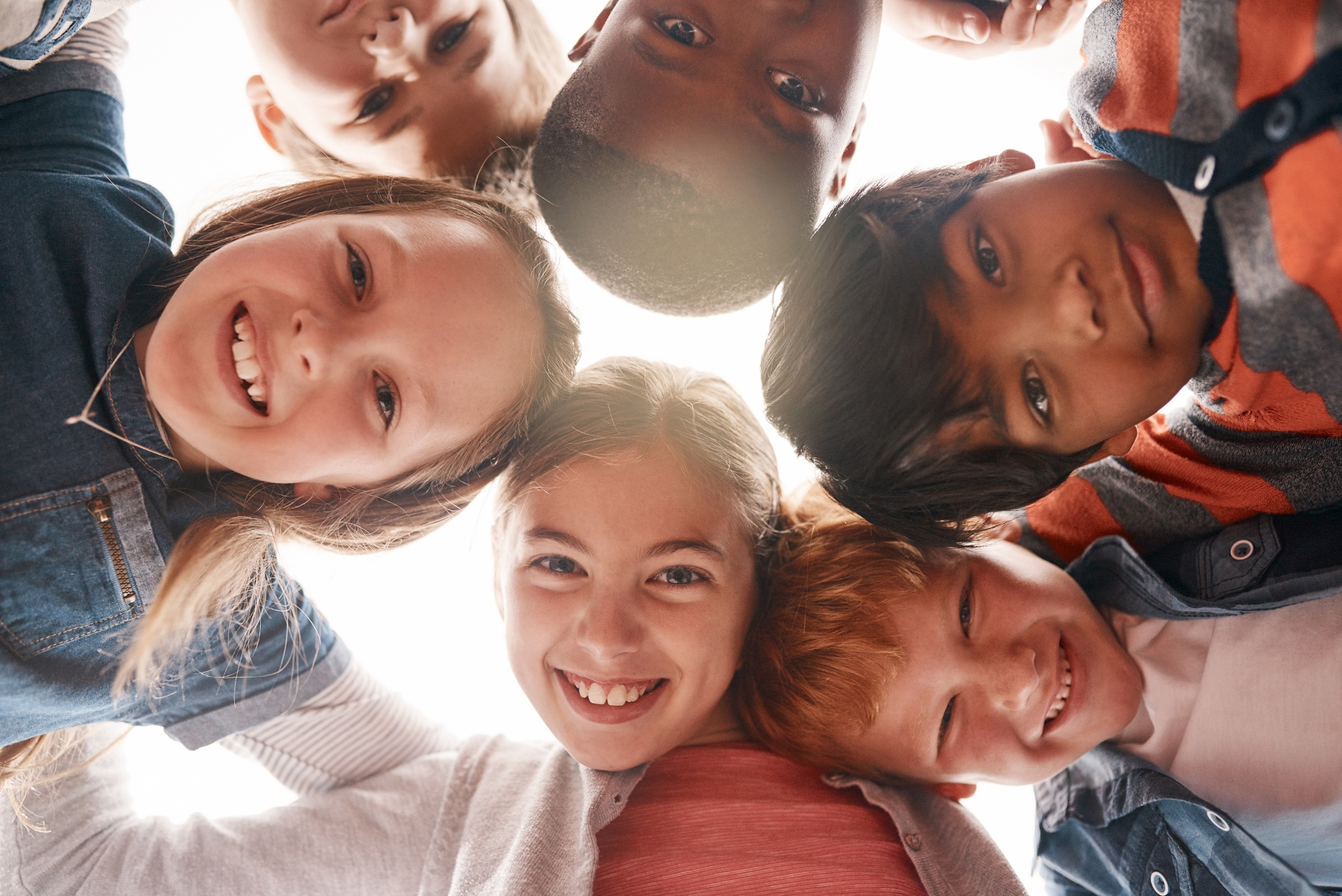 Contents: Why do we need a CSA Strategy? Local contextOverarching Strategic PrinciplesOperational CommitmentsKey Indicators, Impact and OutcomesA national snapshot of Child Sexual Abuse15% of girls/young women and 5% of boys/young men are estimated to experience some form of sexual abuse before the age of 16. 1 in 4 of those who had lived in a care home reported experiences of child sexual abuse – almost 4x as many as those living with family/carers92% of child sexual abuse images depicted girls only in 201992% of perpetrators of child sexual abuse are male1 in 8 victims come to the attention of the authorities at the time of the abuseThe most serious and repeated offences are more likely to be committed by known persons.  For boys, abuse by authority figures is more common and for girls abuse by family members is more common. The likelihood of experiencing child sexual abuse does not vary significantly with ethnic group in England, but people from some minority ethnic communities face barriers to reporting abuse. The peak ages for when child sexual abuse started where when the child was 14 years old (15%), 12 years old (12%) and 8 and 13 years old (10%). Whilst child sexual abuse is prevalent in all communities in England and Wales, more children are experiencing abuse than services are currently aware of.  It is acknowledged that this is reflective of the situation in Lincolnshire and this strategy aims to unite partners in supporting and protecting children and young people who are being, or have been, sexually abused, ensuring that their needs are placed at the centre of services and practice. 2020 – 2021 figures show that in Lincolnshire there were:  1521 identifiable child sexual abuse offences recorded577 assessments identifying child sexual abuse as a factorLess than 5 open Child Protection Plans under the category of Sexual Harm For the purpose of this strategy, the Lincolnshire Safeguarding Children Partnership defines child sexual abuse as: In summary, child sexual abuse, within the scope of this strategy incorporates: Sexual violence and harassment           Sexual violence is an all encompassing term that includes crimes like rape, sexual assault and sexual abuse.  Sexual harassment is any kind of unwanted behaviour of a sexual nature that makes you feel humiliated or intimidated, or that creates a hostile environment.  Intrafamilial sexual abuse (including sibling harm)Refers to any connection between the victim and the perpetrator in a familial context i.e. abuse occurring with the family.  Extrafamilial sexual abuseRefers to any connection between the victim and the perpetrator outside of the family i.e. committed by anyone other than a member of the victim’s family.  Online sexual abuse and harassmentCan take a number of forms, including, but not restricted to, the possession, production and sharing of indecent images of children; grooming; sexting; blackmail or exploitation.   Harmful sexual behaviour by children and young people      Sexual behaviours in children and young people can be seen on a continuum   ranging from ‘normal’ and developmentally appropriate, through ‘inappropriate’ and ‘problematic’, to ‘abusive’ and ‘violent’.  Sexual exploitationWhere there is an in balance of power and the child is tricked, blackmailed or coerced into sexual activity.  They may receive items they want or need as a result.  These are all contexts in which child sexual abuse can and does occur.  Many overlap and can occur multiple times as part of the child’s experience of the abuse.   Child sexual abuse within this strategy refers to all of the above and the many facets that it can take within and across these contexts.Local recorded prevalence and responseAccounting for periods of lockdown and restrictions in 2020/21, there has been a year on year increase in the number of incidents reported to the police since 2019.  Consistently, the most common offence types remain contact offences of sexual activity with a child under 16, sexual assault of a female over 13, sexual activity involving a child under 13, sexual assault of a female under 13 and rape of a female under 16.  Of the 2898 victims during this four year period, 2379 were female children, accounting for 82% of identified victims.   There has also been an increase in the average number of incidents perpetrated against victims, having previously been consistently recorded at 1.4 it rose to 1.6 in 2022.In summary, since 2019, the number of incidents and the number of incidents per victim has gradually increased.  Conversely, during the same period there has also been a reduction in positive police outcomes from 7% to 3%, despite the majority of investigation identifying a named suspect.   Victims are more likely to be referred for support from the ChISVA, rather than for services through the EMCYPSASAssessment factors from Childrens Social Care records show that practitioners are identifying child sexual abuse, however as a result of a lack of specific guidance and dedicated training on this specific harm, interventions and support that follow aren’t as enhanced as they could be.   Partners want to redress this and support a confident and skilled workforce to reduce the impact of child sexual abuse on an individual child level as well as a strategic partnership.  Partners recognise that the figures above account for only the incidents of child sexual abuse which are reported to services, the prevalence in the County is likely to be higher. In 2019, the Sexual Violence Needs Assessment, commissioned by the Police estimated significantly higher numbers of children who experience child sexual abuse annually in Lincolnshire (2019)**Lincolnshire Sexual Violence Needs Assessment Lime Culture Report Overarching Strategic PrinciplesThe focus for our strategy will include the early identification and intervention to both protect children and stop crimes and incidents of child sexual abuse.  Operational CommitmentsPolicies and Practices: To support and ensure partners develop and maintain robust and effective policies, practices and procedures to safeguard children and young people against child sexual abuse. To provide sufficient guidance to enable practitioners to respond confidently to the needs of children and young people who have experienced or are experiencing sexual abuse. To ensure that children and young people are supported to access the right support at the right time depending on their needs.  Education, Training and resources: To promote and support effective learning opportunities for all partners, and stakeholders, which recognise and address current and emerging child sexual abuse risks. To promote and support practitioners to have a common language and understanding of child sexual abuse and respond to disclosures of sexual harm in a child-centred way. To Think Family and promote confidence in practitioners responding to the needs of parents and siblings of children and young people who are being sexually abused.  Campaigns and engagement are targeted at parents, carers and communities.Leadership and Management:To ensure that internal systems and processes allow for the early identification of child sexual abuse. To ensure that mechanisms are in place to contribute intelligence and data to understand the profile and prevalence of child sexual abuse in Lincolnshire. To ensure that supervision and oversight of staff provides a safe and reflective space to work to improve the outcomes for children and young people at risk of experiencing, or who have previously experienced child sexual abuse. To embed quality assurance processes to ensure high standards of practice and services for children and familiesKey Indicators and Outcomes – how will we know we have been effective?There is a measurable increase in the early identification of children experiencing sexual abuse, including through rising reporting rates from direct disclosures. Where child sexual abuse is an identified risk factor in an assessment, there is an increase in these children being supported through a multi-agency planStaff and practitioners report an increase in confidence in identifying and intervening to support children who have experienced or are experiencing sexual abuse. Increase in appropriate referrals (including historic) to specialist services ensuring victims and their families get the right support for their needs.Children and young people in contact with services report positive change and have a say in how services are delivered to them.Parents and carers in contact with services report receiving support to effect positive and lasting change in response to concerns. There is an increase in the effective use of Sexual Harm Prevention Orders, Sexual Risk Orders and Child Abduction Warning Notices.  There is an increase in the number of effective child sexual abuse trials and positive outcomes to reported crimes. 